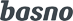 What story will your badge tell?Basno is the best place to create and collect digital badges.What story will your badge tell?IssuerNarrativeDistribution MethodResultsTough Mudderhttps://toughmudder.comThe Tough Mudder Orange Headband is the coveted award for finishing what is "Probably the Toughest Event on the Planet." Since 2011, Tough Mudder has sent every finisher a digital badge featuring the Orange Headband, allowing them to proudly display their toughness to friends and family online.Tough Mudder uses the invitation-only distribution model to ensure that only real Tough Mudder finishers may claim their badgeWith 35% of Finishers choosing to claim and share a badge, Tough Mudder unlocked over 200,000 organic Facebook News Feed stories and saw some 75,000 Finishers create Facebook profile pictures that incorporated their badge.IssuerNarrativeDistribution MethodResultsEquinoxhttp://www.equinox.com/Ever notice the same person at the gym every time you are there? Equinox does. Equinox issues badges to their most prolific members and equips them with a certified acknowledgement of their dedication.Equinox uses the Basno API to integrate its internal check-in platform for automated behavior measurement and badge invitation distribution.EQ members claimed 6,000 badges in 60 days which generated over 4,000 social media engagements and 250 qualified leads.Virgin Americahttps://www.virginamerica.com/Virgin America treats their frequent flyers like airline royalty. Along with breezing through check-in lines and other exclusive perks, new members of their Elevate frequent flyer program a receive a digital badge that certifies their status as Virgin America elite.Virgin America integrates their badges into the main Elevate frequent flyer program invitation process, creating timely and immediate distribution of badges.100% of badge claimers used their badge to share their new status, creating over 20,000 referral page visits in three days.HBOIn order to strengthen the bond between fans and the characters of HBO's Boardwalk Empire, HBO created a personality quiz to uncover the gangster in all of us. The result: a badge that pairs fans with a character they most closely identify with, allowing them to flaunt their inner gangster to friends online.HBO created a quiz to control the distribution of their badges: once someone completed the personality quiz, they received their badge!20% of personality quiz takers chose to claim their badge and display it on Facebook, yielding over 150k native news feed impressions.